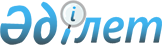 Об утверждении Требований к субъектам финансового мониторинга по подготовке и обучению в сфере противодействия легализации (отмыванию) доходов, полученных преступным путем, и финансированию терроризмаПриказ Председателя Агентства Республики Казахстан по финансовому мониторингу от 9 августа 2021 года № 6. Зарегистрирован в Министерстве юстиции Республики Казахстан 11 августа 2021 года № 23952
      В соответствии с пунктом 8 статьи 11 Закона Республики Казахстан "О противодействии легализации (отмыванию) доходов, полученных преступным путем, и финансированию терроризма" и пунктом 8 статьи 27 Закона Республики Казахстан "О правовых актах" ПРИКАЗЫВАЮ:
      1. Утвердить прилагаемые Требования к субъектам финансового мониторинга по подготовке и обучению в сфере противодействия легализации (отмыванию) доходов, полученных преступным путем, и финансированию терроризма.
      2. Признать утратившим силу приказ Министра финансов Республики Казахстан от 13 октября 2020 года № 1000 "Об утверждении требований к субъектам финансового мониторинга по подготовке и обучению в сфере противодействия легализации (отмыванию) доходов, полученных преступным путем, и финансированию терроризма" (зарегистрирован в Реестре государственной регистрации нормативных правовых актов под № 21426).
      3. Департаменту по работе с субъектами финансового мониторинга Агентства Республики Казахстан по финансовому мониторингу в установленном законодательством порядке обеспечить:
      1) государственную регистрацию настоящего приказа в Министерстве юстиции Республики Казахстан;
      2) размещение настоящего приказа на интернет-ресурсе Агентства Республики Казахстан по финансовому мониторингу.
      4. Настоящий приказ вводится в действие по истечении десяти календарных дней после дня его первого официального опубликования.
      "СОГЛАСОВАН"
Министерство юстиции
Республики Казахстан
      "СОГЛАСОВАН"
Министерство здравоохранения
Республики Казахстан
      "СОГЛАСОВАН"
Министерство финансов
Республики Казахстан
      "СОГЛАСОВАН"
Агентство Республики Казахстан
по регулированию и развитию
финансового рынка
      "СОГЛАСОВАН"
Министерство культуры и спорта
Республики Казахстан
      "СОГЛАСОВАН"
Министерство торговли и интеграции
Республики Казахстан
      "СОГЛАСОВАН"
Национальный Банк
Республики Казахстан
      "СОГЛАСОВАН"
Министерство цифрового развития, инноваций
и аэрокосмической промышленности
Республики Казахстан Требования к субъектам финансового мониторинга по подготовке и обучению в сфере противодействия легализации (отмыванию) доходов, полученных преступным путем, и финансированию терроризма Глава 1. Общие положения
      1. Настоящие Требования к субъектам финансового мониторинга по подготовке и обучению в сфере противодействия легализации (отмыванию) доходов, полученных преступным путем, и финансированию терроризма (далее – Требования) разработаны в соответствии с пунктом 8 статьи 11 Закона Республики Казахстан "О противодействии легализации (отмыванию) доходов, полученных преступным путем, и финансированию терроризма" (далее – Закон о ПОД/ФТ) и устанавливают требования к субъектам финансового мониторинга по подготовке и обучению в сфере противодействия легализации (отмыванию) доходов, полученных преступным путем, и финансированию терроризма (далее – ПОД/ФТ).
      2. В настоящих Требованиях используются следующие понятия:
      1) оператор – сотрудник акционерного общества "Национальный центр по управлению персоналом государственной службы", ответственный за проведение и соблюдение тестирования субъектами;
      2) Центр – акционерное общество "Национальный центр по управлению персоналом государственной службы", определенное в соответствии с постановлением Правительства Республики Казахстан от 31 декабря 2008 года № 1305;
      3) субъекты – субъекты финансового мониторинга, осуществляющие свою деятельность единолично, и сотрудники субъекта финансового мониторинга, осуществляющие функции, связанные с соблюдением законодательства в сфере ПОД/ФТ;
      4) уполномоченный орган – Агентство Республики Казахстан по финансовому мониторингу.
      3. Целью подготовки и обучения является получение субъектами знаний в сфере ПОД/ФТ в соответствии с Требованиями, необходимых им для соблюдения законодательства Республики Казахстан о ПОД/ФТ.
      В целях подтверждения изучения субъектами материала, изученного в процессе обучения субъекты проходят тестирование с периодичностью не реже 1 (одного) раза в 3 (три) года с даты прохождения тестирования на базе Центра и его территориальных подразделений.
      Срок действия результатов тестирования составляет 3 (три) года с момента прохождения аттестации с положительным результатом.
      Все субъекты с момента введения в действие настоящих Требований проходят тестирование в течение последующих 2 (двух) лет. Глава 2. Программа подготовки и обучения субъектов финансового мониторинга
      4. Субъекты разрабатывают программу подготовки и обучения в сфере ПОД/ФТ (далее – программа обучения) с учетом требований законодательства Республики Казахстан о ПОД/ФТ, а также особенностей деятельности субъектов и их клиентов.
      5. Программа обучения содержит:
      1) изучение нормативных правовых актов Республики Казахстан в области ПОД/ФТ и международных стандартов в сфере ПОД/ФТ;
      2) изучение правил внутреннего контроля и программы их осуществления при исполнении субъектами своих служебных обязанностей, а также меру ответственности за неисполнение требований законодательства Республики Казахстан о ПОД/ФТ, установленную статьей 214 Кодекса Республики Казахстан "Об административных правонарушениях";
      3) изучение типологий, схем и способов легализации (отмывания) доходов, полученных преступным путем, и финансированию терроризма, в соответствии с пунктом 5 статьи 4 Закона о ПОД/ФТ, а также признаков определения подозрительных операций.
      6. Субъекты проходят обучение в целях ПОД/ФТ в соответствии с программой обучения, разработанной согласно пунктам 4 и 5 настоящих Требований.
      Дополнительное обучение проводится субъектом, ответственным за соблюдение правил внутреннего контроля (за исключением субъектов, осуществляющих свою деятельность единолично), утвержденных в соответствии со статьей 11 Закона о ПОД/ФТ, в следующих случаях:
      при изменении действующих и вступлении в силу новых нормативных правовых актов Республики Казахстан в области ПОД/ФТ;
      при утверждении субъектом новых или изменении действующих правил внутреннего контроля в целях ПОД/ФТ и программ их осуществления.
      7. Руководитель субъекта утверждает перечень ответственных лиц, которые проходят обучение в целях ПОД/ФТ, до начала осуществления ими функций, связанных с соблюдением законодательства Республики Казахстан о ПОД/ФТ.
      8. Обучение субъектов проводят лица, соответствующие следующим требованиям:
      наличие высшего образования;
      наличие стажа работы в сфере ПОД/ФТ не менее 5 (пяти) лет;
      наличие сертификатов о прохождении обучения в сфере ПОД/ФТ.
      9. Субъекты в целях подготовки и обучения в сфере ПОД/ФТ используют информацию, размещенную на официальном интернет-ресурсе уполномоченного органа в подразделе "Подготовка и обучение субъектов финансового мониторинга" раздела "В помощь СФМ". Глава 3. Учет прохождения субъектами финансового мониторинга обучения и тестирования
      10. Субъект ведет учет прохождения своими сотрудниками программы обучения.
      11. Порядок учета прохождения сотрудниками субъекта программы обучения устанавливается субъектом самостоятельно.
      12. Факт проведения с сотрудником субъекта обучения и ознакомления с нормативными правовыми актами Республики Казахстан в области ПОД/ФТ и внутренними документами субъектов, принятыми в целях организации внутреннего контроля, подтверждается его собственноручной подписью в документе, форму и содержание которого субъект устанавливает самостоятельно.
      Документы, подтверждающие прохождение сотрудником субъекта программы обучения, приобщаются к личному делу сотрудника.
      13. Прохождение субъектом тестирования подтверждается документом, выдаваемым Центром.
      14. Учет лиц, прошедших тестирование, ведется уполномоченным органом на основании информации, полученной от Центра.
      15. Субъекты размещают информацию о прохождении тестирования в личном кабинете субъекта, который размещен в веб-портале уполномоченного органа.
					© 2012. РГП на ПХВ «Институт законодательства и правовой информации Республики Казахстан» Министерства юстиции Республики Казахстан
				
      Председатель Агентства Республики Казахстан 
по финансовому мониторингу 

Ж. Элиманов
Утверждены приказом
Председатель Агентства
Республики Казахстан по
финансовому мониторингу
от 9 августа 2021 года № 6